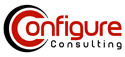 [DATES]
[DAYS + HOURS]4 DaysAsset Manager 9.x Course OutlineInstructor: INSTRUCTOR NAME
E-Mail: INSTRUCTOR@DOMAIN.COM
Phone: [Your Phone]
OverviewThis course is designed to provide students with an understanding of the fundamental concepts of the HP Asset Manager application. The main focus of this course is on the operational-level process activities and supporting methods and approaches to executing these processes in a practical, hands-on learning environment. This course will provide the detailed lessons on all main Asset Manager modules such as the Portfolio, Software Asset Management, etc and basic functionality throughout the tool.  By fully understanding Asset Manager concepts and capabilities you will be able to configure, customize, and deploy Asset Manager whilst maximizing the value and potential it can provide. You will also be able to implement key asset management solutions to maximize value and ROI.ObjectivesUnderstand the purpose of IT Asset ManagementUnderstand End User perspective of HP Asset ManagerUnderstand Administrator perspective of HP Asset ManagerUnderstand the architecture, integrations and system-level components of HP Asset ManagerBe able to configure and customize HP Asset Manager modules and/or features to meet specific functional and business requirementsRequirementsThere is no minimum mandatory requirement but 2 to 4 years professional experience working in IT Asset Management is highly desirable General knowledge of IT operations, familiarity with relational databases, and  basic computer programming skillsIntended AudienceCIO’sIT Project ManagersIT Inventory ManagersUsers and AdministratorsMaterialsLIST OF ITEMS NEEDED FOR COURSE, IF ANYProjector and access to conference room/class roomIndividual work stations for each studentInternet Connectivity and VPN access